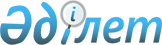 Об утверждении Правил образования общественных наблюдательных комиссий областей, городов республиканского значения и столицы для осуществления общественного контроля в специальных учреждениях
					
			Утративший силу
			
			
		
					Постановление Правительства Республики Казахстан от 24 июня 2011 года № 702. Утратило силу постановлением Правительства Республики Казахстан от 2 марта 2022 года № 100.
      Сноска. Утратило силу постановлением Правительства РК от 02.03.2022 № 100 (вводится в действие со дня его подписания и подлежит официальному опубликованию).
      В соответствии со статьей 50 Закона Республики Казахстан от 30 марта 1999 года "О порядке и условиях содержания лиц в специальных учреждениях, обеспечивающих временную изоляцию от общества" Правительство Республики Казахстан ПОСТАНОВЛЯЕТ:
      1. Утвердить прилагаемые Правила образования общественных наблюдательных комиссий областей, городов республиканского значения и столицы для осуществления общественного контроля в специальных учреждениях.
      2. Настоящее постановление вводится в действие со дня подписания и подлежит официальному опубликованию. Правила
образования общественных наблюдательных комиссий областей,
городов республиканского значения и столицы для осуществления
общественного контроля в специальных учреждениях
1. Общие положения
      1. Правила образования общественных наблюдательных комиссий областей, городов республиканского значения и столицы для осуществления общественного контроля в специальных учреждениях (далее - Правила) разработаны в соответствии со статьей 50 Закона Республики Казахстан от 30 марта 1999 года "О порядке и условиях содержания лиц в специальных учреждениях, обеспечивающих временную изоляцию от общества" и определяют порядок образования общественных наблюдательных комиссий областей, городов республиканского значения и столицы для осуществления общественного контроля в специальных учреждениях.
      2. Общественные наблюдательные комиссии (далее - Комиссии) образуются для осуществления общественного контроля в целях оказания содействия лицам, содержащимся в специальных учреждениях, в осуществлении их прав и законных интересов в части условий содержания, медико-санитарного обеспечения, организации труда, досуга и обучения, предусмотренных законодательством Республики Казахстан.
      Комиссии не являются юридическими лицами.
      3. Комиссии осуществляют свою деятельность в соответствии с законодательством Республики Казахстан, международными договорами, ратифицированными Республикой Казахстан, и настоящими Правилами.
      4. Комиссии действуют на основе принципов добровольности, равноправия и законности. 2. Порядок образования Комиссии
      5. Комиссия образуется по инициативе общественного объединения (союза (ассоциации) общественных объединений), желающего осуществлять общественный контроль в специальных учреждениях.
      6. В целях обеспечения равных прав, в формируемый состав Комиссии могут входить представители иных общественных объединений.
      Инициатор образования Комиссии через средства массовой информации и иными способами информирует общественные объединения о намерении образовать Комиссию.
      Общественные объединения, желающие участвовать в осуществлении общественного контроля, вправе делегировать своего члена в формируемый состав Комиссии, обратившись с официальным предложением к инициатору образования Комиссии.
      7. На территории области, городов Астаны и Алматы для осуществления общественного контроля в специальных учреждениях образуется и действует областная, города Астаны и Алматы Комиссия.
      8. Комиссия образуется в составе от 3-х до 11-ти человек. Возглавляет Комиссию председатель, избираемый большинством голосов членов Комиссии, который планирует работу, осуществляет руководство и контроль за деятельностью Комиссии.
      Членство, условия и порядок приобретения и утраты членства, права и обязанности членов Комиссии определяются протокольным решением заседания Комиссии.
      9. Началом деятельности Комиссии является одновременное предоставление в территориальные органы, в введении которых находятся специальные учреждения, протокольного решения первого заседания Комиссии, на котором утвержден его персональный состав и избран председатель.
      10. Полномочия члена Комиссии прекращаются при:
      1) письменном заявлении о сложении своих полномочий;
      2) смерти или вступлении в законную силу решения суда об объявлении его умершим;
      3) решении общественного объединения, выдвинувшего данную кандидатуру, об его отзыве;
      4) ликвидации общественного объединения, выдвинувшего данную кандидатуру;
      5) протокольном решении Комиссии.
      11. Ликвидация Комиссии производится по решению Комиссии или суда в порядке, установленном законодательством.
      12. При наступлении обстоятельств, указанных в пунктах 10 и 11 Правил, член Комиссии или председатель Комиссии информирует об этом территориальные органы, в введении которых находятся специальные учреждения.
					© 2012. РГП на ПХВ «Институт законодательства и правовой информации Республики Казахстан» Министерства юстиции Республики Казахстан
				
Премьер-Министр
Республики-Казахстан
К. МасимовУтверждены
постановлением Правительства
Республики Казахстан
от 24 июня 2011 года № 702